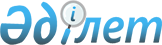 Об утверждении Правил о порядке исчисления и уплаты сбора за использование юридическими (кроме государственных предприятий, государственных учреждений и некоммерческих организаций) и физическими лицами слов "Казахстан", "Республика", "Национальный" (полных, а также любых производных от них) в их фирменных наименованиях, знаках обслуживания, товарных знаках
					
			Утративший силу
			
			
		
					Постановление Правительства Республики Казахстан от 7 апреля 2000 года N 520.  (Утратило силу - постановлением Правительства РК от 20 декабря 2001 г. N 1665 (вводится в действие с 1 января 2002 г.)~P011665 )



          Во исполнение Закона Республики Казахстан от 24 апреля 1995 года 
N 2235  
 Z952235_ 
  "О налогах и других обязательных платежах в бюджет" 
Правительство Республики Казахстан постановляет: 




          1. Утвердить прилагаемые Правила о порядке исчисления и уплаты сбора 
за использование юридическими (кроме государственных предприятий, 
государственных учреждений и некоммерческих организаций) и физическими 
лицами слов "Казахстан", "Республика", "Национальный" (полных, а также 
любых производных от них) в их фирменных наименованиях, знаках 
обслуживания, товарных знаках.




          2. Настоящее постановление вступает в силу со дня опубликования.     





     Премьер-Министр
  Республики Казахстан     

                                                   Утверждены              



                                           постановлением Правительства    
                                               Республики Казахстан 
                                           от 7 апреля 2000 года N 520











                                                            Правила




        о порядке исчисления и уплаты сбора за использование юридическими      




        (кроме государственных предприятий, государственных учреждений и       




        некоммерческих организаций) и физическими лицами слов "Казахстан",     




        "Республика", "Национальный" (полных, а также любых производных от     




                    них) в их фирменных наименованиях, знаках обслуживания,




                                                      товарных знаках








                                                  1. Общие положения








          1. Настоящие Правила разработаны в соответствии со статьей 3 Закона 
Республики Казахстан от 24 апреля 1995 года N 2235  
 Z952235_ 
  "О налогах и 
других обязательных платежах в бюджет", Законом Республики Казахстан от 1 
апреля 1999 года  
 Z990357_ 
  "О бюджетной системе".




          2. Настоящие Правила определяют порядок исчисления и уплаты сбора 
(далее - сбор) за использование юридическими (кроме государственных 
предприятий, государственных учреждений и некоммерческих организаций) и 
физическими лицами слов "Казахстан", "Республика", "Национальный" (полных, 
а также любых производных от них) в их фирменных наименованиях, знаках 
обслуживания, товарных знаках.








                                                2. Плательщики сбора








          3. Плательщиками сбора являются юридические лица (кроме 
государственных предприятий, государственных учреждений и некоммерческих 
организаций) и физические лица, занимающиеся предпринимательской 
деятельностью, использующие в своих фирменных наименованиях, знаках 
обслуживания, товарных знаках слова "Казахстан", "Республика", 
"Национальный" (полные, а также любые производные от них) (далее - слова).








                      3. Порядок исчисления и сроки уплаты сбора








          4. Сумма сбора исчисляется за использование каждого слова в 
отдельности в следующих случаях:




          1) в фирменном наименовании юридического лица, указанном в 
Свидетельстве о государственной регистрации юридического лица, выданном 
территориальными органами Министерства юстиции Республики Казахстан;




          в фирменном наименовании индивидуального предпринимателя, указанном в 
Свидетельстве индивидуального предпринимателя, выданном налоговыми 
органами; 




          2) в товарном знаке (знаке обслуживания) в зависимости от количества 
Свидетельств на товарный знак, выданных соответствующей организацией 
(далее - Казпатент). 




          5. Сумма сбора определяется плательщиком самостоятельно и исчисляется 
в следующем порядке: 




          1) юридическим лицом, являющимся субъектом малого 
предпринимательства: 




          в фирменном наименовании в размере пятидесятикратного месячного 
расчетного показателя, действующего на день уплаты; 




          в товарном знаке (знаке обслуживания) в размере двадцатипятикратного 
месячного расчетного показателя на день уплаты; 




          2) иным юридическим лицом: 




          в фирменном наименовании в размере стократного месячного расчетного 
показателя, действующего на день уплаты; 




          в товарном знаке (знаке обслуживания) в размере пятидесятикратного 
месячного расчетного показателя на день уплаты;




          3) физическим лицом, занимающимся предпринимательской деятельностью: 




          в фирменном наименовании в размере десятикратного месячного 
расчетного показателя, действующего на день уплаты;




          в товарном знаке (знаке обслуживания) в размере пятикратного 
месячного расчетного показателя на день уплаты. 




          6. Вновь образованные юридические лица (или при перерегистрации 
юридических лиц), являющиеся плательщиками сбора, после получения 
Свидетельства о государственной регистрации при постановке на налоговый 
учет в налоговом органе обязаны представить расчет по форме "Расчет суммы 
сбора за использование юридическими лицами и физическими лицами слов 
"Казахстан", "Республика", "Национальный" (полных, а также любых 
производных от них) в их фирменных наименованиях, знаках обслуживания, 
товарных знаках (далее - расчет) согласно приложению 1 к настоящим 
Правилам и предъявить документ, подтверждающий уплату сбора. 




          Физические лица, являющиеся плательщиками сбора, при получении в 
налоговом органе Свидетельства о государственной регистрации 
индивидуального предпринимателя обязаны представить расчет и предъявить 
документ, подтверждающий уплату сбора. 




          При получении Свидетельства на товарный знак документ, подтверждающий 
уплату сбора, предъявляется Казпатенту. 




          В течение 10 дней после получения Свидетельства на товарный знак 
плательщики сбора представляют в налоговый орган по месту регистрации 
расчет и предъявляют документ, подтверждающий уплату сбора. 




          7. Сумма сбора подлежит перечислению в республиканский бюджет в 




соответствии с Законом Республики Казахстан "О бюджетной системе".

                      4. Ответственность 

     8. За неуплату, несвоевременную или неполную уплату сбора плательщики 
несут ответственность в соответствии с законодательством Республики 
Казахстан. 
     9. Своевременно неуплаченные суммы сбора взыскиваются в бюджет с 
начислением пени в размере официальной ставки рефинансирования, 
установленной Национальным Банком Республики Казахстан в день уплаты этих 
сумм, за каждый день просрочки (включая день оплаты).
     
                                                      Приложение 1 к
                                                      Правилам
     
РНН ___________________                Налоговый комитет по ______________
_______________________                ___________________________________
(полное наименование
 плательщика)
_______________________                ___________________________________
   (банк)                                    (срок представления)
_______________________                ___________________________________
 (банковские счета)                        (фактически представлено)

                              Расчет
     суммы сбора за использование юридическими (кроме государственных 
        предприятий, государственных учреждений и некоммерческих 
     организаций) и физическими лицами слов "Казахстан", "Республика",
        "Национальный" (полных, а также любых производных от них)  
     в их фирменных наименованиях, знаках обслуживания, товарных знаках    
                         на ______________ год
     
-------------------------------------------------------------------------- 
 N !                    ! Полное     ! Количество  ! Ставка  ! Сумма
п/п!                    !наименование! используемых! сбора   ! сбора 4 х 5 
   !                    !            !    слов     !  МРП    ! тыс. тенге
--------------------------------------------------------------------------
 1 !        2           !     3      !      4      !    5    !     6
---------------------------------------------------------------------------
 1   Фирменное
     наименование

 2   товарный знак:            Х
     в т.ч.
     виды товаров:
     а)_______________
     б)_______________
     в)_______________
     Знак обслуживания:
     в т.ч.
     виды услуг:
     а)_______________
     б)_______________
     в)_______________
---------------------------------------------------------------------------
     Итого                     Х                        Х
---------------------------------------------------------------------------
     Дата заполнения __________     
     М.П.            ___________________      ________________
                      Руководитель              (подпись)
                     ___________________      ________________
                      Главный бухгалтер         (подпись) 
                     ___________________      ________________
                     (Ф.И.О. налогового         (подпись)
                         инспектора) 
      
(Специалисты: Умбетова А.М.,
              Склярова И.В.)        
      
      


					© 2012. РГП на ПХВ «Институт законодательства и правовой информации Республики Казахстан» Министерства юстиции Республики Казахстан
				